                                                                            St. Margaret’s CE Primary School, Durham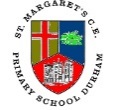 Essential Criteria Sheet: Tea Club ManagerAttributesEssentialDesirableHow identifiedEducationNNEB, BTEC National Diploma, NVQ level 3, CACHE level 3 or equivalent.GCSE grade C or above in English and MathsFood Hygiene CertificateFirst Aid CertificateApplicationInterviewReferenceExperiencesExperience of working with pupils from EYFS to KS2Experience of planning activities to meet individual pupils needs, in order to engage motivate.Experience of organising a staff team.Experience of working with pupils in mixed age groupsExperience of line managementApplicationInterviewReferenceSkillsAble to use ICT effectivelyGood communication skillsGood behaviour management skillsGood organisational skills Good presentation skills and standardsApplicationInterviewReferencePersonal QualitiesConscientious and enthusiasticAble to form good relationships and work as part of a teamWillingness to contribute to the life of the schoolWell organisedHigh expectations of self, pupils and othersCommitment to CPDApplicationInterviewReferenceOtherA good supporting statement which is relevant to our school2 good confidential references (with no reservations)Supportive of the school’s Christian ethos and links with the Anglican ChurchApplicationInterviewReferenceDisclosure of CriminalRecordEnhanced DBSDisclosure and Barring Service check